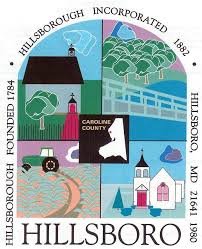 Town of HillsboroCommissioners MeetingMonday, July 20, 2020 | 7:30 p.m.Call 410-886-7186 to ListenPublic Comment can be submitted via email: info@hillsboromd.com or in-personAGENDACall to OrderPledge of AllegianceApproval of Minutes & Financial Statement – June 15, 2020Public Comment #1Old BusinessSidewalk assessment from UMDCOVID-19 reimbursementsUpdate on reimbursementsProperty compliance updateMDIA contractedPark updates/hand sanitizerResident concern regarding meadow areaNew BusinessTown Manager’s ReportCounty circuit rider update and discussionADA sidewalk project: Main StreetCOVID-19 remote meetings updateProclamation for Ms. Emily CrippsEvents update:Outdoor movie nightYard Sale – September 19Public Comment #2Adjourn